EDITAL PARA SELEÇÃO DE BOLSISTA DE EXTENSÃO - Edital 2023-24Por meio deste instrumento, torna-se público o processo de seleção de 1 (um) bolsista para atuar no projeto de extensão “Cuide bem da sua saúde” (processo PROEX 23112.043237/2023-18), sob a coordenação de Profa. Dra. Claudia Aparecida Stefane.  O bolsista terá direito a quatro meses de bolsa no valor de R$ 420,00 por mês.Poderão se inscrever os(as) alunos(as) de graduação da UFSCar que atenderem aos seguintes critérios: 1. Estar matriculado regularmente no segundo ano ou 3o. semestre em diante, em cursos de graduação na área de saúde na UFSCar. 2. Ter horário disponível de 12 horas semanais para execução das atividades propostas, a serem realizadas de modo remoto e presencial. 3. Não acumular a bolsa de extensão com qualquer outro tipo de bolsa de fomento proveniente de órgãos públicos, sob pena de ressarcimento das verbas recebidas em duplicidade. 4. Não ter sido excluído anteriormente de alguma bolsa de extensão por desempenho insatisfatório. 5. Ter interesse em atuar na divulgação de conhecimentos e ser pró-ativo.O bolsista terá a seguintes atribuições:- Exercer as atividades previstas no projeto de extensão.- Participar das reuniões semanais com a coordenadora do projeto.- Atender a sistemática de acompanhamento e avaliação estabelecida pelas normas do Edital.- Elaborar e encaminhar relatório apresentando as atividades desenvolvidas dentro dos prazos estabelecidos.- Divulgar as ações realizadas em eventos científicos e/ou publicações.O processo de seleção será constituído das seguintes etapas: Etapa 1. Eliminatória: O candidato escolherá uma temática sobre saúde e elaborará um texto  (nota máxima 10.0) de até três laudas nos moldes do “Cuide bem da sua saúde” (http://radio.ufscar.br/vPodcast/cuide-bem-da-sua-saude). De modo geral, os textos contêm: definição do tema, dados epidemiológicos, causas, sinais, sintomas, medidas de prevenção, tratamento e a quem recorrer caso haja o problema. Etapa 2. Classificatória: Análise curricular do Lattes.Os critérios de avaliação a serem adotados em cada etapa são: Critério 1. O candidato deverá atingir no mínimo a nota 7,0 na etapa 1 para participar da etapa 2.Critério 2.  Pontuação da produção relatada no currículo Lattes:  Um ponto para cada cada ano pertencente a Ligas e/ou Empresa Junior vinculadas à área de saúde;Um ponto para cada ano envolvido em canais de comunicação;Um ponto para cada IC realizada (concluída);Um ponto para cada publicação na área da saúde;Um ponto para cada envolvido em projeto de extensão (voluntário ou bolsista);0,5 para cada trabalho sobre saúde apresentado em evento científico;0,1 para cada mês como integrante de grupo de pesquisa da UFSCar que discuta questões relativas à educação, comunicação e/ou saúde.As notas das duas etapas serão somadas e o resultado indicará a ordem de classificação dos candidatos.A inscrição deverá ser realizada por meio do e-mail: claustefane@ufscar.br até às 14h do dia 08/04/2024 às 16h, mediante o envio dos seguintes documentos, cujo arquivo deve estar identificado como o nome do candidato.- Ficha de inscrição devidamente preenchida e assinada pelo Sou Gov (https://sso.acesso.gov.br/login?client_id=assinador.iti.br&authorization_id=18e2d2a3881) e- Currículo Lattes (mesmo que não tenha atividades produzidas na área). Os candidatos receberão e-mail confirmando o recebimento da inscrição.A prova da Etapa 1 deverá ser encaminhada para o e-mail: claustefane@ufscar.br até  12/04/2024.O resultado do processo de seleção será divulgado dia 15/04/2024 por meio do e-mail dos candidatos e também fixado no DMed. Até 16 de abril o candidato aprovado em primeiro lugar deve manifestar interesse. Casos omissos serão resolvidos pela coordenação do projeto.São Carlos, 21 de março de 2024.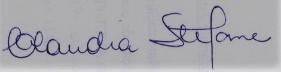 FICHA DE INSCRIÇÃO PARA O PROCESSO DE SELEÇÃO DE BOLSISTA EXTENSÃO Projeto: “Cuide bem da sua saúde” (processo PROEX 23112.043237/2023-18 )Nome completo:RA:Curso:Período/ano:CPF:e-mail:telefone: Quais são os motivos que geram interesse pelo projeto?Como você poderá contribuir com o projeto?Declaro que estou ciente das normas da PROEX e as do edital que rege o projeto.Data:                                Assinatura: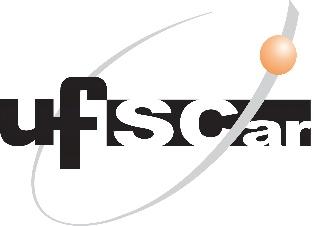 UNIVERSIDADE FEDERAL DE SÃO CARLOSCentro de Ciências Biológicas e da SaúdeDepartamento de MedicinaRod. Washington Luís, Km 235 – Caixa Postal 676CEP: 13565-905 – São Carlos – SP – BrasilTelefone: 16 3351-8974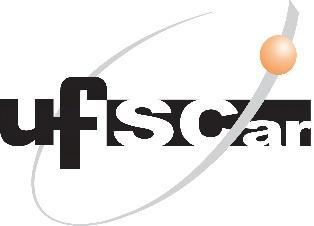 UNIVERSIDADE FEDERAL DE SÃO CARLOSCentro de Ciências Biológicas e da SaúdeDepartamento de MedicinaRod. Washington Luís, Km 235 – Caixa Postal 676CEP: 13565-905 – São Carlos – SP – BrasilTelefone: 16 3351-8974